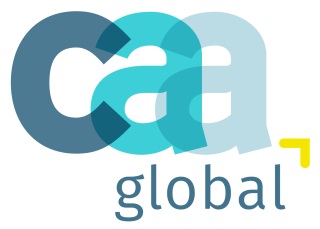 Certified Actuarial AnalystOnline Professionalism Test This form is for payment in USD bacs payments onlyPlease complete this form and return it via email to: enquiries@caa-global.orgPlease complete this form and return it via email to: enquiries@caa-global.orgPlease complete this form and return it via email to: enquiries@caa-global.orgPlease complete this form and return it via email to: enquiries@caa-global.orgPlease complete this form and return it via email to: enquiries@caa-global.orgPlease complete this form and return it via email to: enquiries@caa-global.orgPlease complete this form and return it via email to: enquiries@caa-global.orgPlease complete this form and return it via email to: enquiries@caa-global.orgYou can find more information about the Professional Awareness Test at: https://www.caa-global.org/welcome-caa-global/how-to-qualify/professionalism/You can find more information about the Professional Awareness Test at: https://www.caa-global.org/welcome-caa-global/how-to-qualify/professionalism/You can find more information about the Professional Awareness Test at: https://www.caa-global.org/welcome-caa-global/how-to-qualify/professionalism/You can find more information about the Professional Awareness Test at: https://www.caa-global.org/welcome-caa-global/how-to-qualify/professionalism/You can find more information about the Professional Awareness Test at: https://www.caa-global.org/welcome-caa-global/how-to-qualify/professionalism/You can find more information about the Professional Awareness Test at: https://www.caa-global.org/welcome-caa-global/how-to-qualify/professionalism/You can find more information about the Professional Awareness Test at: https://www.caa-global.org/welcome-caa-global/how-to-qualify/professionalism/You can find more information about the Professional Awareness Test at: https://www.caa-global.org/welcome-caa-global/how-to-qualify/professionalism/Entry detailsEntry detailsEntry detailsCAA Professional Awareness Test CAA Professional Awareness Test √Personal detailsPersonal detailsPersonal detailsPersonal detailsPersonal detailsPersonal detailsPersonal detailsPersonal detailsName (BLOCK CAPITALS)ARNI have read, understood and agree to be bound by the examination policies and regulations. (please tick box to agree) I have read, understood and agree to be bound by the examination policies and regulations. (please tick box to agree) I have read, understood and agree to be bound by the examination policies and regulations. (please tick box to agree) I have read, understood and agree to be bound by the examination policies and regulations. (please tick box to agree) I have read, understood and agree to be bound by the examination policies and regulations. (please tick box to agree) I have read, understood and agree to be bound by the examination policies and regulations. (please tick box to agree) I have read, understood and agree to be bound by the examination policies and regulations. (please tick box to agree) Payment details  Full fee $100.00 – Reduced fee $60.00Payment details  Full fee $100.00 – Reduced fee $60.00Payment details  Full fee $100.00 – Reduced fee $60.00Payment details  Full fee $100.00 – Reduced fee $60.00Payment details  Full fee $100.00 – Reduced fee $60.00Payment details  Full fee $100.00 – Reduced fee $60.00Payment details  Full fee $100.00 – Reduced fee $60.00Bank transfer$$Please enter the total amount of Bank transfer.A remittance advice MUST accompany this form as proof of your payment.Please enter the total amount of Bank transfer.A remittance advice MUST accompany this form as proof of your payment.Please enter the total amount of Bank transfer.A remittance advice MUST accompany this form as proof of your payment.Account name Account name Account name CAA Global LtdCAA Global LtdIBANGB96NWBK60730127687989Account numberAccount numberAccount number140/00/27684989140/00/27684989Bank nameNational Westminster Bank PLCBank addressHolborn Circus BranchPO Box No 204No.1 Hatton GardenLondon, EC19 1DUSWIFT/BICSWIFT/BICSWIFT/BICNWBKGB2LNWBKGB2LBank addressHolborn Circus BranchPO Box No 204No.1 Hatton GardenLondon, EC19 1DUEnter the bank transfer payment reference Please use the format:  your ARN plus the code CAAExample:  9123545 - CAAEnter the bank transfer payment reference Please use the format:  your ARN plus the code CAAExample:  9123545 - CAAEnter the bank transfer payment reference Please use the format:  your ARN plus the code CAAExample:  9123545 - CAAEnter the bank transfer payment reference Please use the format:  your ARN plus the code CAAExample:  9123545 - CAAEnter the bank transfer payment reference Please use the format:  your ARN plus the code CAAExample:  9123545 - CAAEnter the bank transfer payment reference Please use the format:  your ARN plus the code CAAExample:  9123545 - CAAPaying by Visa, MasterCard, AmexIf you wish to pay by card please log into your account and book your online professionalism test via the ‘My exams’ area.If you experience any problems with the online booking system, please call us on +44 (0)1865 268266Paying by Visa, MasterCard, AmexIf you wish to pay by card please log into your account and book your online professionalism test via the ‘My exams’ area.If you experience any problems with the online booking system, please call us on +44 (0)1865 268266Paying by Visa, MasterCard, AmexIf you wish to pay by card please log into your account and book your online professionalism test via the ‘My exams’ area.If you experience any problems with the online booking system, please call us on +44 (0)1865 268266Paying by Visa, MasterCard, AmexIf you wish to pay by card please log into your account and book your online professionalism test via the ‘My exams’ area.If you experience any problems with the online booking system, please call us on +44 (0)1865 268266Paying by Visa, MasterCard, AmexIf you wish to pay by card please log into your account and book your online professionalism test via the ‘My exams’ area.If you experience any problems with the online booking system, please call us on +44 (0)1865 268266Paying by Visa, MasterCard, AmexIf you wish to pay by card please log into your account and book your online professionalism test via the ‘My exams’ area.If you experience any problems with the online booking system, please call us on +44 (0)1865 268266Paying by Visa, MasterCard, AmexIf you wish to pay by card please log into your account and book your online professionalism test via the ‘My exams’ area.If you experience any problems with the online booking system, please call us on +44 (0)1865 268266